University Occupational Health and Safety Form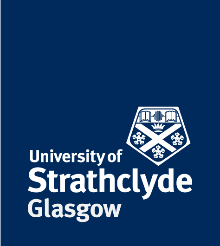 Training and competency record FOR THE SAFE USE OF MICROBIOLOGICAL SAFETY CABINETS (mscS)Trainees must already have undergone the Departmental Safety Induction and must be familiar with the Departmental Safety Regulations.  Training should be carried out by the PI in charge of the project or a competent person designated by the PI.  New workers will be directly supervised until judged by the PI to be competent to work independently and the worker has acknowledged that they are confident to do so.  Details of the training carried out are shown in the table below.Principle Investigator acknowledgement of training and competencyThe below named person has been given the required training and is competent to work carry out the work as detailed in the record.  To be filled out by the Principal Investigator.Trainee acknowledgement of training and competencyI acknowledge that I have been trained in _______________________________________________ and I am confident to work independently. I also agree to help maintain the laboratory and I understand that I can be excluded from the laboratory if I fail to follow the safety regulations (2 warnings will be given before exclusion).  To be filled out by the trainee.  Record of warnings issuedTo be filled in by the Principal Investigator.DescriptionCompleted(please initial)Completed(please initial)SupervisorTraineeSafe Use of MSCsRead, understand the document ‘Safe use of Microbiological Safety Cabinets’.Safe Use of MSCsRead, understand and sign COSHH forms and Risk assessments for the project.Working in a Class II MSC.Airflow in the Class II MSC and how it protects the user.Techniques to avoid disruption of airflow.Operation and function of all controls and indicators.Working safely with a class II MSC.Sterile technique.Decontamination of the MSC after use PPE to wear.Restrictions on the use of MSCsAdequate knowledge of what materials can/cannot be used within an MSC.  Adequate knowledge of what equipment can be/cannot be used within an MSC.Treatment and disposal of wasteChemical inactivation.Autoclaving and disposal of clinical waste.Emergency proceduresDealing with spillages in the MSC.Emergency contact. Maintenance of laboratoryGeneral housekeeping responsibilities.NameName of traineeName of traineeLocation(s) of workPrincipal InvestigatorPlease print namePlease sign nameDateNameDateSignaturePlease initialPlease initialReason for warning/exclusionDateSupervisorTraineeWarning 1Warning 2Warning 3ExclusionDetails of corrective action taken